APPENDIX HH - Public InvolvementTable of ContentsAPPENDIX HH - Public Involvement	Project Studies Community Involvement Invitations (sample letters)	Public Notice	Record of Public Hearing	Public Hearing, Presiding Officer Letter of Confirmation (sample)	Project Studies Community Involvement Invitations (sample letters)SAMPLE LETTER #1
(for project categories 1 and 2A only)(See Chapter 22, Article 5)SAMPLE LETTER #2
(for ALL project development categories)(See Chapter 22, Article 5)SAMPLE LETTER #3
(for ALL project development categories)(See Chapter 22, Article 10)SAMPLE LETTER #4
(for ALL project development categories)(See Chapter 22, Article 10)Public NoticeFollowing pages provide a key by type of notice and text samples for the items on this Public Notice example.Refer to Chapter 11, Article 2, for a discussion on public notices and publicity for public hearings, and Chapter 22, Article 5, for a discussion of publicity for community involvement.PUBLIC NOTICE
(Required Items)SEE PUBLIC NOTICE EXAMPLE ON PREVIOUS PAGE FOR LOCATION OF THE ITEMS IN THIS TABLE.TYPES OF NOTICESFollowing pages provide text samples and explanations for the items on the Public Notice example.Refer to Chapters 11 and 22 for further discussion.PUBLIC NOTICE
(Sample Text & Explanations)SEE PUBLIC NOTICE EXAMPLE FOR LOCATION OF THE ITEMS DESCRIBED BELOW. Note:  Standard wording is typed in regular typeface.  Optional wording or 
guidance is typed in italics.1.	Notice of Intent to Adopt a (“Negative Declaration” or “Mitigated Negative Declaration”).  Study results available.2.	Draft Environmental Impact ("Report" or "Statement" or "Report/Statement") available for Route ___(number)___.3.		Final Environmental Impact (“Report” or” Statement” or “Report/Statement”) approved for Route ___(number)___.4.	Do you want a public hearing on changes proposed for Route ___(number)___?5.	Announcement of Public Hearing.6.	Changes proposed for Route ___(number)___.7.	Map (prepare specifically to show major design features and enough detail of surrounding area to identify project location). 8.	CALTRANS (California Department of Transportation) is proposing to (project type) Route (number) in (city OR county) between (intersection OR geographical location) and (intersection OR geographical location). (Add other major features.)		USE THIS PARAGRAPH WHEN APPROPRIATE, BUT NOT ON FEI("R" or "S" or "R/S") NOTICES:		The proposed work will encroach upon wetlands [and/or a floodplain]. The project is being evaluated to determine if there are any practical alternatives to avoid this encroachment or, if not, to ensure that all practical measures are taken to minimize harm to the wetlands (and/or floodplain).		USE THIS PARAGRAPH WHEN APPROPRIATE- This is for compliance to CCR 15072(f)(5), the “Cortese List”:		The proposed work involves a site on a list enumerated under Section 65962.5 of the Government Code pertaining to hazardous wastes.		USE ONE OF THE FOLLOWING THREE PARAGRAPHS AS APPROPRIATE,BUT NOT ON FEI("R" OR "S" OR "R/S") NOTICES:		The proposed work may have an effect on historic properties eligible for the National Register of Historic Places. CALTRANS is evaluating alternatives to determine if the project can avoid adversely affecting the property(ies) or, if not, if adequate mitigation measures can be incorporated into the project plans.OR		The proposed work will have an effect on historic properties eligible for the National Register of Historic Places. CALTRANS has evaluated whether adequate mitigation measures can be incorporated into the project plans.OR		One or more of the alternatives being evaluated will have an effect on historic properties eligible for the National Register of Historic Places. CALTRANS has evaluated whether adequate mitigation measures can be incorporated into the project plans.9.	CALTRANS has studied the effects this project may have on the environment.  Our studies show it (will OR will not) significantly affect the quality of the environment. The report that explains why it is called a (Negative Declaration/("Initial Study" or "Initial Study/Environmental Assessment")) OR Environmental Impact ("Report" or "Statement" or "Report/Statement"). This notice is to tell you of the preparation of the (Proposed Negative Declaration and ("Initial Study" or "Initial Study/Environmental Assessment")) OR Draft Environmental Impact ("Report" or "Statement" or "Report/Statement") and of its availability for you to read (and to offer the opportunity for a public hearing). 10.	A hearing will be held to give you an opportunity to talk about certain design features of the project with CALTRANS' staff before the final design is selected. The tentative schedule for the purchase of land for right of way and construction will be discussed, and CALTRANS' staff will explain the Department's relocation assistance for residents moved by the project. 11.	The Federal Highway Administration (FHWA) and CALTRANS have approved the Final Environmental Impact ("Report" or "Statement" or "Report/Statement") ("FEIR" or "FEIS" or FEIR/S"). 12.	Maps for (the Proposed Negative Declaration and ("Initial Study" or "Initial Study/Environmental Assessment") OR Draft Environmental Impact ("Report" or "Statement" or "Report/Statement") and other project information are available for review and copying at the CALTRANS District Office (address) on weekdays from (time) to (time). The (Proposed Negative Declaration and ("Initial Study" or "Initial Study/Environmental Assessment")) OR Draft Environmental Impact ("Report" or "Statement" or "Report/Statement") is also available at (address of other locations).13.	You can look at or obtain the Draft Environmental Impact ("Report" or "Statement" or "Report/Statement") at the CALTRANS District Office (address) on weekdays from (time) to (time).  Maps and other information are also available. There are also copies of the statement available at (address of other locations). 14.	The ("FEIR" or "FEIS" or "FEIR/S") which describe the project is now available to the public. It is being distributed to those who made substantive comments on the draft version or requested a copy. 15.	Do you have any comments about processing the project with a Negative Declaration and the ("Initial Study" or "Initial Study/Environmental Assessment")?  Do you disagree with the findings of our study as set forth in the Proposed Negative Declaration? Would you care to make any other comments on the project? (Would you like a public hearing?) Please submit your comments (or request for public hearing) in writing no later than (date) to CALTRANS (address).  The date we will begin accepting comments is ________.  If there are no major comments (or requests for a public hearing), CALTRANS will (Request approval from the Federal Highway Administration and) proceed with the project's design.16.	Have the potential impacts been addressed? Do you have information that should be included? Your comments will be part of the public record. If you wish to make a comment on the ("report" or "statement" or "report/statement") (or request a public hearing), you may submit your written comments (or request) until (date) to CALTRANS (address).17.	A public hearing will be held (approximate date) to discuss the proposals.  The time and place will be announced in local newspapers.18.	You can look at or obtain the ("report" or "statement" or "report/statement")at the CALTRANS District Office (address) on weekdays from (time) to (time).  Also, you can review the statement at (name and location of other locations).19.	If you would like a public hearing or wish to make any comments, write CALTRANS by (date) at (address). If there are no requests, CALTRANS will (request approval from the Federal Highway Administration and) proceed with the project's design.20.	If you can not attend the hearing, you can send your written comments until (date) to CALTRANS (address). 21.	The hearing will be (day, date, time) at (address).USE THIS PARAGRAPH IN THE FIRST HEARING NOTICE:Individuals who require special accommodation (American Sign Language interpreter, accessible seating, documentation in alternate formats, etc.) are requested to contact the District (number) Design Division (or Public Affairs Office) at (phone number) at least 21 days prior to the scheduled hearing date.  TDD users may contact the California Relay Service TDD line at 1-800-735-2929 or Voice Line at 1-800-735-2922.  (or Caltrans at TDD phone number (TDD phone number)).22.	For more information about this study or any transportation matter, call CALTRANS at (phone number).USE THIS SENTENCE WHEN ITEM #21 IS NOT INCLUDED IN THE NOTICE:Individuals who require documents in alternative formats are requested to contact the District (number) Design Division (or Public Affairs Office) at (phone number).  TDD users may contact the California Relay Service TDD line at 1-800-735-2929 or Voice Line at 1-800-735-2922.  (or Caltrans at TDD phone number (TDD phone number)).Record of Public HearingState of CaliforniaBusiness, Transportation, and Housing AgencyDepartment of TransportationDistrict	 ________	R.U.	    E.A.RECORD OF PUBLIC HEARING(Route location studies, freeway development, conventional development, widening, etc.)OFROUTE ________IN _____________________ COUNTYPOST MILE __________ TO __________BETWEEN________________________________________AND_____________________________________________________ POST MILES____(DATE)______________________(LOCATION)_______________________(PRESIDING OFFICER)_____CONTENTSTitle PageSee the prior page for a sample of the information desired.  The information may be placed directly on the cover or on the first page.Table of ContentsContents of the Record.Resume of HearingState the time (duration) and number in attendance at the hearing.  List the Hearing Officer, Caltrans staff, and local officials in attendance.HandoutsInclude a copy of each brochure or pamphlet prepared for the hearing.Index of SpeakersThe index of speakers or commenters should include their affiliation, if known, and the first page reference of each appearance in the transcript.  It is not necessary to make a page reference to the Hearing Officer to members of the panel participating in the hearing. Transcript of HearingThroughout the text, whenever a speaker refers to an exhibit, document, map, etc., an appropriate page reference must be placed in the margin of the transcript to indicate the location in the Record for that particular item.  Otherwise, a great deal of hunting will be required to find the item; in Records of larger hearings the correct item may not be found.  For added convenience, consider inserting the exhibit in the transcript text where it is mentioned.  Preferably the exhibit will not have to be placed on the backside of the page, but even that is better than in the back of the volume. Open Forum Questions and AnswersWhen the hearing format is an Open Forum format, staff members who answered questions from the audience should create a recap of questions asked and answers given. DisplaysReproductions of all exhibits, maps, typical sections, sketches, models, photos, etc., displayed or presented at the hearing by Caltrans or any other party should be included in the Record.  This does not include documents such as a DED, Noise and Air Study Reports, etc., which are included by reference. Documents for the RecordCopies of statements, resolutions, petitions, letters, and exhibits received while the Record is still open must be included.  Where the number of documents is particularly large, they should be subdivided into group.  For example: local governing bodies, community organizations, State and federal agencies, individuals, etc. Documents Requiring ResponseDocuments that required a response must include the response. This treatment will afford some measure of comparability, as far as the Record is concerned, with questions that were answered at the hearing. Other MaterialsNewspaper articles published prior to the hearing notice and after the close of the Record should be attached to the letter transmitting the hearing record.  Also include other material and pertinent correspondence received after the closing of the Record.  Only items specifically submitted for the Record are to be included. PublicityThe Record should include reproductions of all newspaper articles, published press releases, paid notices, etc., for the period from first announcement of the hearing to the closing of the Record. InvitationsInclude a copy of the typical letter of invitation to the hearing, as well as a list of those receiving the invitation.  An appropriate notation should be placed beside the names of those who attended the hearing. Public Hearing, Presiding Officer Letter of Confirmation (sample)SAMPLE LETTER(See Chapter 11, Article 6)	Date	FileTo: Boards of Supervisors, City CouncilsArrangements have been made for a meeting to be held on ___date___, at ___time___, in ___room____, ____building____, at ________address________.  The purpose of this meeting is to discuss the need, nature, type, and scope of studies to be undertaken relative to freeway (controlled access highway or conventional) development of State Highway Route ____ID____ between _______________ and _______________.This meeting is being held prior to formal initiation of studies. Legislators, supervisors, councilmen, and representatives of interested local, State and Federal agencies and civic groups are being invited to attend.Within 30 days following the meeting, it is requested that you furnish comments or concurrence as to (1) study objectives, (2) organization, (3) the time schedule for the study, (4) the study limits, and (5) whether or not an advisory committee is to be used during the study, as well as any other comments that you may wish to make. It is also requested at this time that you furnish any information on the location of historic properties that may be in the project vicinity and potentially affected by the proposal.We cordially invite you to attend and participate in this meeting. It is hoped that the early involvement of all interested parties will enhance the effectiveness of cooperative planning.  Individuals who need auxiliary aids for communication in order to participate in the meeting are invited to make their needs and preferences known to the Project Manager for this proposed project at (phone number) or TDD phone number (TDD phone number).	Sincerely,	District Directorcc:	Division Chief, DOD, Attention: Public Meeting	(cc one typical letter and the mailing list)	Date	FileTo:  Legislators; Council Members; Supervisors; Representatives of Local, Regional, State, and Federal Agencies; Civic Groups, etc.Arrangements have been made for a meeting to be held on ___date___, at ___time___, in ___room____, ____building____, at ________address________.  The purpose of this meeting is to discuss the need, type, and scope of studies to be undertaken relative to ______description of proposal______ between ____________ and ____________.This meeting is being held prior to formal initiation of studies. Legislators, supervisors, council members, and representatives of interested local, State, and Federal agencies and civic groups are being invited to attend.Items to be discussed at the meeting will include the need for the projects, the appropriate time schedule for the study, the most logical limits to be studied, the desirability of appointing an advisory committee to work with Caltrans in the development of studies, and the procedures to be followed. Also, we would welcome any suggestions you may have as to alternatives to be studied and any comments or suggestions on significant social, economic or environmental factors.It is requested at this time that you furnish any information on the locations of historic properties that may be in the project vicinity and potentially affected by the proposal. Please indicate if you wish to be notified at the completion of historic preservation studies.We cordially invite you to attend and participate in this meeting. It is hoped that the early involvement of all interested parties will enhance the effectiveness of cooperative planning.  If you need auxiliary aids for communication in order to participate in the meeting, please make your needs and preferences known to the Project Manager for this proposed project at (phone number) or TDD phone number (TDD phone number).	Sincerely,	District Directorcc:	Division Chief, DOD, Attention: Public Meeting	(cc one typical letter and the mailing list)	Date	FileTo: State Senators, Assembly Members, Scenic Highway Advisory Committee, Groups, and IndividualsThis is to advise you that studies are being formally initiated relative to __description of proposal__ for the portion of State Highway Route ___ID___ in ___________ County between _____________ and _______________. (Include remarks further amplifying the study proposal.)  The attached map shows the general limits of the proposed study.(A meeting was held in _____city_____ on ___date___ to discuss factors to be considered in the commencement of studies for this segment of Route ________. The study proposal incorporates the conclusions reached as a result of the meeting.)The appropriate local governing bodies and agencies are also being notified at this time of the initiation of studies. During the course of these studies, we plan to work closely with these agencies and their staffs to exchange ideas and to assure that all pertinent factors are being considered. We would welcome any comments or suggestions concerning alternatives or social, economic, and environmental factors. (Also make reference to working with designated advisory committees where appropriate.)It is requested at this time that you furnish any information on the locations of historic properties that may be in the project vicinity and your views on the effects that this proposal (and alternatives) may have on such properties. Please indicate if you wish to be notified at the completion of historic presentation studies.[When sufficient engineering, environmental, and socioeconomic data have been developed, a public hearing will be held (or opportunity afforded) to discuss the project studies. The public hearing will be well publicized and you will be notified well in advance of the hearing time and location.]We will be pleased to answer any questions you may have in regard to this project.	Sincerely,	District Directorcc:	Division Chief, DOD, Attention: Study Initiation	(cc one typical letter and the mailing list)	Date	FileTo: City Councils, Boards of Supervisors and affected State, Federal, Regional and Municipal AgenciesCaltrans is formally initiating studies for __description of proposal__ of the portion of State Highway Route __ID__ in ______________ County between ______________ and _______________.  (Include remarks further amplifying the study proposal.)  The attached map shows the general limits of the study area.(A meeting was held in _____city_____ on ___date___ to discuss factors to be considered in the commencement of studies on this segment of Route ___ID___. The study proposal incorporates the conclusions reached as a result of the meeting.)We would appreciate being advised within 30 days if you have any facilities or plans for development which might be affected by the proposal. If any conflicts become evident, we will work closely with you during the studies in an effort to develop alternatives which might afford a mutually acceptable solution. We would also welcome any other comments or suggestions you may have concerning alternatives to be studied or on significant social, economic and environmental factors. It is requested at this time that you furnish any information on the locations of historic properties that may be in the project vicinity and your agency's views on the effects that this proposal (and alternatives) may have on such properties.[Caltrans will be preparing an environmental document for the project. Our preliminary studies indicate you are participating, or plan to participate, in the National Flood Insurance Program administered by the Federal Emergency Management Agency (FEMA). We are prepared to furnish you preliminary plans and technical data relative to any highway encroachments on a floodplain and/or floodway. We wish to establish ongoing coordination with you on this matter to assist you in meeting your responsibilities to FEMA.][When sufficient engineering, environmental, and socioeconomic data have been developed, a public hearing will be held (or opportunity afforded) to discuss the project studies. The public hearing will be well publicized and you will be notified well in advance of the hearing time and location.]We will be pleased to answer any questions you may have in regard to this project.	Sincerely,	District DirectorAttachmentcc:	Division Chief, DOD, Attention: Study Initiation	(cc one typical letter and the mailing list)(Note: FHWA's copy of letter should be marked "For Information Only")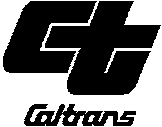 WHAT’S BEING PLANNEDWHY THIS ADWHAT’S AVAILABLEWHERE YOU COME INWHEN AND WHERECONTACTpublic noticeItem 1, 2, 3, 4, or 5Item 4, 5, or 6	Item 7 MAPItem 8Item 9, 10, or 11Item 12, 13, or 14Item 15, 16, 17, 18, 19, or 20Item 21Item 22ND/EAND/EA w/OpportunityND/EA w/HearingDEIR/DEISDEIR w/OpportunityDEIR/DEIS w/HearingFEIR/FEIS Opportunity for HearingHearingHeadline1&61&41&522&42&5345Map777777777What’s being planned?888888888Why this ad?999&10999&1011-10What’s available?121212131313141212Where you come in15151516&171616181920When and Where--21--21--21Contact222222222222222222						Date						FileDear	:Thank you for agreeing to act as presiding officer at the public hearing to receive comments on __________(brief description of Hearing purpose)___________.The hearing has been set for __________ p.m. on ____(date)_____ in the _________________________, California.Messrs. _________________, _________________, _________________, of Caltrans and _________________, _________________, _________________, of __________________ will be sitting on the Hearing panel with you. We plan to hold a briefing session for the members of the Hearing panel on ___(date or open)___.We will keep you advised on this and other details as they develop.The following are attached for your information:  schedule of key events; news release; letter of general invitation (and its mailing list); a copy of a paid advertisement, with a list of insertions; and a copy of the Draft environmental document (revise as appropriate).If you have any questions or wish to further discuss arrangements, please call:_________(name)__________ at ______(phone)_______.Sincerely,______________________________